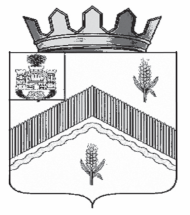 РОССИЙСКАЯ ФЕДЕРАЦИЯ ОРЛОВСКАЯ ОБЛАСТЬАДМИНИСТРАЦИЯ МОХОВСКОГО СЕЛЬСКОГО ПОСЕЛЕНИЯ ЗАЛЕГОЩЕНСКОГО РАЙОНАПОСТАНОВЛЕНИЕ05 марта 2019 года 									№ 10с. МоховоеОб определении мест размещения мусоросборникови контейнерных площадок на территорииМоховского сельского поселения.В соответствии с Федеральным законом от 06.10.2003 № 131-ФЗ «Об общих принципах организации местного самоуправления в Российской Федерации», Постановлением Правительства Российской Федерации от 31.08.2018 № 1039                 «Об утверждении Правил обустройства мест (площадок) накопления твёрдых коммунальных отходов и ведения их реестра», Федеральным законом от 24.06.1998 г. № 89-ФЗ «Об отходах производства и потребления», Уставом Моховского сельского поселения, в целях обеспечения охраны окружающей среды и здоровья человека на территории Моховского сельского поселения Залегощенского района Орловской области, в целях упорядочения обустройства мест (площадок) накопления твёрдых коммунальных отходов и ведения их реестра на территории Моховского сельского поселения, ПОСТАНОВЛЯЮ:1.Утвердить реестр мест размещения контейнерных площадок для сбора ТКО на территории Моховского сельского поселения Залегощенского района Орловской области2. Постановление вступает в силу со дня его подписания, подлежит обнародованию и размещению на официальном сайте администрации Моховского сельского поселения Залегощенского района Орловской области  в сети «Интернет».3.Контроль за исполнением настоящего постановления  оставляю за собой.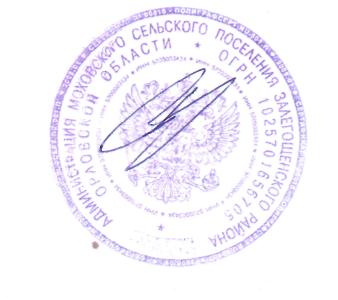 Глава сельского поселения                                                                              А.А. ПиняевПриложениеРеестр мест размещения контейнерных площадок для сбора ТКО на территории Моховского сельского поселения Залегощенского района Орловской области_____________________Утвержденопостановлением администрацииМоховского сельского поселенияЗалегощенского района Орловской областиот 05 марта 2019 № 10№п/пНазвание населенного пунктаАдрес планируемого места обустройства контейнерной площадкиСколько на площадке будет стоять контейнеровс.МоховоеКонтейнерная площадка № 1ул. Молодёжная возле дома № 52с.МоховоеКонтейнерная площадка № 2ул. Молодёжная возле дома № 221с.МоховоеКонтейнерная площадка № 3ул. Кооперативная, возле дома № 1 3с.МоховоеКонтейнерная площадка № 4ул. Кооперативная напротив дома № 381с.МоховоеКонтейнерная площадка № 5ул. Садовая, возле дома № 21с.МоховоеКонтейнерная площадка № 6ул. Ленина, возле дома № 192с.МоховоеКонтейнерная площадка № 7ул. Ленина, возле дома № 391с.МоховоеКонтейнерная площадка № 8ул.Н. Симбирёва возле дома  № 61с.МоховоеКонтейнерная площадка № 9ул.Первомайская возле дома № 63с.МоховоеКонтейнерная площадка № 10ул. Первомайская возле дома № 461с.МоховоеКонтейнерная площадка № 11ул.Св.Чугуновой возле дома № 321с.МоховоеКонтейнерная площадка № 12ул. Октябрьская возле дома № 171с.МоховоеКонтейнерная площадка № 13ул.Пионерская возле дома № 21с.МоховоеКонтейнерная площадка № 14ул. Пионерская возле дома № 401с.МоховоеКонтейнерная площадка № 15ул. Пенькозаводская возле дома № 13с.МоховоеКонтейнерная площадка № 16ул. Вострухина возле дома № 161с.МоховоеКонтейнерная площадка № 17ул. Вострухина возле дома № 302с.МоховоеКонтейнерная площадка № 18ул. Новая около дома № 11д.РжаноеКонтейнерная площадка № 1 ул.Молодёжная возле дома №112д.РжаноеКонтейнерная площадка № 2ул.Школьная между домами  № 3 и №52д.РжаноеКонтейнерная площадка № 3ул.Школьная за домом № 151д.РжаноеКонтейнерная площадка № 4ул.Школьная возле дома №261д.РжаноеКонтейнерная площадка № 5ул.Весёлая возле дома №52д.РжаноеКонтейнерная площадка № 6 ул.Весёлая возле дома № 211д.РжаноеКонтейнерная площадка № 6 ул.Молодёжная возле дома № 112д.РжаноеКонтейнерная площадка № 6 пер. Кукуевский между домами № 3 и № 61д. ПодмасловоКонтейнерная площадка №1 ул. Садовая напротив дома № 5 1д. ПодмасловоКонтейнерная площадка №2ул. Весёлая напротив дома № 2а2п.СтепнойКонтейнерная площадка №1 ул. Садовая напротив дома № 102п.СтепнойКонтейнерная площадка №2ул. Садовая напротив дома №172д.КазинкаКонтейнерная площадка №1 ул. Садовая напротив дома № 1 1д.КазинкаКонтейнерная площадка №2ул. Молодёжная напротив дома №131д.СтаныКонтейнерная площадка №1 ул. Садовая между дома № 2 и № 3 1д. МоховаяКонтейнерная площадка №1 ул. Советская напротив дома № 26 1д. МоховаяКонтейнерная площадка №1 ул. Советская напротив дома № 9 1д. ФилатовоКонтейнерная площадка № 1 ул. Центральная между домами № 33 и №34 1д. ФилатовоКонтейнерная площадка № 2 ул. Центральная около дома № 18 1д. ФилатовоКонтейнерная площадка № 3ул. Центральная напротив дома № 21д. ФилатовоКонтейнерная площадка № 4ул. Молодёжная возле дома № 4 1д. ФилатовоКонтейнерная площадка № 5ул. Новая напротив дома № 4 1д.ЧичириноКонтейнерная площадка №1 ул. Весёлая напротив дома № 6 1д.ЧичириноКонтейнерная площадка № 2 ул. Колхозная напротив дома № 3 1пос.МелыньКонтейнерная площадка №1 ул. Зелёная напротив дома № 6 1пос.МелыньКонтейнерная площадка №1 ул. Зелёная напротив дома № 91